Bruselj, 
agri.h.4(2023)7559267		Smernica št. 4SMERNICE ZA POTRDITVENO REVIZIJO OBRAČUNOV EKJS/EKSRP – PRORAČUNSKO LETO 2023izjava o upravljanju in letni povzetek končnih revizijskih poročil in izvedenih kontrolKAZALOODDELEK A: IZJAVA O UPRAVLJANJU – PLAČILNA AGENCIJA	41.	Ozadje	41.1.	Zakonodajno okolje	41.2.	Rok za predložitev	51.3.	Podpis	51.4.	Posredovanje in oblika	51.5.	Besedilo izjave o upravljanju (plačilna agencija)	52.	Podlaga za izjavo o upravljanju	73.	Pridržki	83.1.	Splošne zahteve	83.2.	Kakovostni vidiki	93.3.	Količinski vidiki	93.3.1.	Intervencije iz Uredbe (EU) 2021/2115	93.3.2.	Odhodki, ki ne spadajo v strateški načrt SKP	103.3.3.	Neoperativne transakcije	103.4.	Popravni ukrepi	114.	Zahteve za poročanje o pridržkih	115.	Dodatne opombe	12Priloga I: Letni povzetek končnih revizijskih poročil in opravljenih kontrol	13Priloga II:	Dokumenti in izvedena dela, ki so podlaga za izjavo o upravljanju	14Priloga III: Pridržki in spremljanje napredka pri izvajanju akcijskih načrtov	15Priloga IV: Kakovost in zanesljivost sistema poročanja in podatkov o kazalnikih	16Priloga V:	Analiza kontrolne statistike na shemo/ukrep	18PRILOGA VI:	Analiza stopenj napak na populacijo	23ODDELEK B: IZJAVA O UPRAVLJANJU – USKLAJEVALNI ORGAN	251.	Ozadje	251.1.	Zakonodajno okolje	251.2.	Rok za predložitev	251.3.	Podpis	251.4.	Posredovanje in oblika	261.5.	Besedilo izjave o upravljanju (usklajevalni organ)	262.	Podlaga za izjavo o upravljanju	263.	Pridržki	273.1.	Splošne zahteve	273.2.	Vidiki, ki jih je treba upoštevati pri pridržkih	273.3.	Popravni ukrepi	284.	Zahteve za poročanje o pridržkih	285.	Dodatne opombe	29Priloga I:	Dokumenti in izvedena dela, ki so podlaga za izjavo o upravljanju	30PRILOGA II: Letno poročilo o smotrnosti – pridržki	31ODDELEK A: IZJAVA O UPRAVLJANJU – PLAČILNA AGENCIJANamenTa dokument vsebuje napotke o izjavi o upravljanju, ki jo mora sestaviti vsak direktor plačilne agencije v skladu s členom 9(3), točka (d), in členom 90(1), točka (c)(iii), Uredbe (EU) št. 2021/2116 Evropskega parlamenta in Sveta. Določa veljavne pravne določbe in zagotavlja priporočila služb Komisije, da se zagotovi, da so izjave o upravljanju pripravljene na podlagi primerljivih meril.Dokument je le priporočilo in ne izraža dvoma o tem, da je direktor plačilne agencije odgovoren za pripravo izjave o upravljanju in zlasti, da odloča o tem, ali je treba v izjavi navesti kakršne koli pridržke.OzadjeZakonodajno okoljeV skladu s členom 90(1), točka (c)(iii), Uredbe (EU) 2021/2116 Evropskega parlamenta in Sveta morajo države članice Komisiji poslati letne obračune vseh svojih plačilnih agencij, skupaj z izjavo o upravljanju, ki jo podpiše oseba, odgovorna za posamezno plačilno agencijo.V skladu s prvim pododstavkom člena 4(1) Izvedbene uredbe Komisije (EU) 2022/128 se izjava o upravljanju, ki jo predloži plačilna agencija, pripravi pravočasno, da lahko certifikacijski organ izda mnenje. V skladu z drugim pododstavkom člena 4(1) Izvedbene uredbe Komisije (EU) 2022/128 ima tudi obliko, ki je določena v Prilogi I. Lahko vsebuje pridržke, v katerih je količinsko opredeljen možni finančni vpliv.  Če so izraženi pridržki, se v izjavo vključi akcijski načrt za odpravo pomanjkljivosti in natančen časovni okvir za njegovo izvajanje.Izjava o upravljanju temelji na učinkovitem nadzoru sistema upravljanja in kontrol, ki je vzpostavljen vse leto. Kot je določeno v členu 12(2) Uredbe (EU) 2021/2116, mnenje certifikacijskega organa poleg več elementov, s katerimi se ugotovi:– verodostojna in poštena slika letnih obračunov plačilne agencije, – pravilno delovanje sistemov upravljanja plačilne agencije, – poročanje o smotrnosti glede kazalnikov učinkov in kazalnikov rezultatov, – zakonitost in pravilnost odhodkov za nekatere ukrepe,navede tudi, ali se je pri pregledu pojavil dvom o trditvah iz izjave o upravljanju. Za države članice z več kot eno plačilno agencijo se letno poročilo o smotrnosti obravnava v mnenju iz člena 12(2) in se predloži Komisiji skupaj z izjavo o upravljanju, ki se nanaša na pripravo celotnega poročila, kot je navedeno v členu 10(3) Uredbe (EU) 2021/2116.Rok za predložitevV skladu s členom 33 Izvedbene uredbe Komisije (EU) 2022/128 se dokumenti pošljejo Komisiji do 15. februarja v letu, ki sledi koncu proračunskega leta, na katero se nanašajo.PodpisIzjavo o upravljanju, ki jo predloži plačilna agencija, in vse pridržke podpiše direktor plačilne agencije. Te naloge ni mogoče prenesti. Potreben je le podpis direktorja plačilne agencije. Ni treba, da bi različne dele izjave o upravljanju podpisale druge osebe, ki so za te dele odgovorne znotraj plačilne agencije. Če je plačilna agencija med proračunskim letom ali po njem dobila novega direktorja, mora izjavo o upravljanju podpisati le direktor, ki je vodil plačilno agencijo v času podpisa izjave o upravljanju, tj. najpozneje 15. februarja. Posredovanje in oblikaIzjavo o upravljanju je treba poimenovati „MD_PAXY.*“, pri čemer PAXY označuje kodo plačilne agencije države članice (npr. DČ01). Dokument mora vključevati izjavo o upravljanju ter:Prilogo I „Letni povzetek končnih revizijskih poročil in opravljenih kontrol“,Prilogo II „Dokumenti in izvedena dela, ki so podlaga za izjavo o upravljanju“,Prilogo III „Pridržki in spremljanje napredka pri izvajanju akcijskih načrtov“,Prilogo IV „Kakovost in zanesljivost sistema poročanja in podatkov o kazalnikih“;Prilogo V „Analiza kontrolne statistike na shemo/ukrep“,Prilogo VI „Analiza stopenj napak na populacijo“.Naložiti ga je treba v elektronski obliki neposredno v sistem za izmenjavo podatkov, ki se uporablja za ta postopek potrditve. Besedilo izjave o upravljanju (plačilna agencija)IZJAVA O UPRAVLJANJU – plačilna agencijakot je navedena v členu 4Spodaj podpisani …, direktor plačilne agencije …, predlagam obračune za to plačilno agencijo za proračunsko leto od 16. xx do 15. xx + 1.Po lastni presoji in na podlagi informacij, ki so mi na voljo, med drugim na podlagi rezultatov dela službe za notranjo revizijo, izjavljam, da:– predloženi obračuni po moji najboljši vednosti dajejo pravilen, popoln in točen pregled odhodkov in prihodkov za zgoraj navedeno proračunsko leto; Zlasti vsi bili v obračunih evidentirani vsi dolgovi, predplačila, jamstva in zaloge, s katerimi sem seznanjen, vsi prihodki, zbrani v zvezi z EKJS in EKSRP, pa so bili pravilno knjiženi v dobro ustreznih skladov;– sem vzpostavil/-a sistem, ki daje zadostna zagotovila:da so plačila zakonita in pravilna v zvezi z nastalimi odhodki in plačili: 
– za sheme podpore na podlagi Uredbe (EU) št. 1307/2013 za koledarsko leto 2022 in prej [neposredna plačila EKJS IAKS], 
– kar zadeva ukrepe, izvedene do 31. decembra 2022 na podlagi uredb (EU) št. 228/2013, (EU) št. 229/2013, (EU) št. 1308/2013 in (EU) št. 1144/2014 [ukrepi POSEI, promocijski ukrepi in ukrepi SUT ob upoštevanju prehodnih ukrepov], 
– za sheme pomoči iz člena 5(6), prvi pododstavek, točka (c), in člena 5(7) Uredbe (EU) 2021/2117 v zvezi z nastalimi odhodki in plačili za dejavnosti, izvedene v skladu z Uredbo (EU) št. 1308/2013 po 31. decembru 2022 in do konca navedenih shem pomoči [prehodni ukrepi za sektor sadja in zelenjave ter vinski sektor], 
– ter kar zadeva EKSRP v zvezi z odhodki, ki so jih imeli upravičenci, in plačili, ki jih je plačilna agencija izvršila v okviru izvajanja programov razvoja podeželja v skladu z Uredbo (EU) št. 1305/2013 [ukrepi EKSRP v skladu s prejšnjimi uredbami];da sistemi upravljanja iz člena 9(3), prvi pododstavek, točka (d)(ii), Uredbe (EU) 2021/2116 ustrezno delujejo in zagotavljajo, da so odhodki nastali v skladu s členom 37 navedene uredbe;o kakovosti in zanesljivosti sistema poročanja in podatkov o kazalnikih v zvezi z vrstami intervencij iz Uredbe (EU) 2021/2115 ter da odhodki ustrezajo sporočenemu ustreznemu učinku in da so bili izvršeni v skladu z veljavnimi sistemi upravljanja.Odhodki, vneseni v obračune, so bili uporabljeni za predvidene namene, kot je določeno v Uredbi (EU) 2021/2116. [Za države članice, ki uporabljajo člene 1, 2 in 3 Uredbe (EU) 2021/725 in/ali določbe iz poglavij I, II in III Uredbe (EU) 2022/1216:] Preprečena so bila preplačila upravičencem in sprožena je bila izterjava neupravičeno izplačanih zneskov na podlagi preverjanja vseh potrebnih informacij.Poleg tega potrjujem, da se izvajajo učinkoviti in sorazmerni ukrepi proti goljufijam v skladu s členom 59 Uredbe (EU) 2021/2116 ter da se upoštevajo ugotovljena tveganja.Vendar za to zagotovilo veljajo naslednji pridržki:Nazadnje potrjujem, da nisem seznanjen z nobenimi nerazkritimi podatki, ki bi lahko škodili finančnim interesom Unije.PodpisIzjava o upravljanju, kot je navedena zgoraj, mora vsebovati naslednje podatke:ime direktorja in naziv plačilne agencije. Zlasti je pomembno, da se v besedilu pojavi le ime direktorja in da je on edini, ki dejansko podpiše izjavo o upravljanju;zadevno proračunsko leto.Podlaga za izjavo o upravljanjuKot je navedeno zgoraj in v členu 4(2) Uredbe (EU) 2022/128, izjava o upravljanju, ki jo predloži plačilna agencija, temelji na učinkovitem nadzoru obstoječega sistema upravljanja in kontrole. Direktor plačilne agencije je odgovoren za vzpostavitev notranje strukture plačilne agencije, ki zagotavlja, da pravočasno prejme vse pomembne podatke, da lahko pripravi zahtevano izjavo. Poleg dela in sklepov službe za notranjo revizijo je treba upoštevati tudi prispevke vseh drugih oddelkov. Poleg tega direktor plačilne agencije svojih sklepov v zvezi z izjavo o upravljanju ne sme oblikovati izključno na podlagi dela, ki ga certifikacijski organ opravi v skladu s členom 5 Izvedbene uredbe Komisije (EU) 2022/128. Mora pa upoštevati vse ugotovitve, ki so bile sporočene med delom certifikacijskega organa. Zanesljiv vir informacij za pripravo izjave o upravljanju so zlasti ukrepi, ki jih je sprejela plačilna agencija, in sklepi certifikacijskega organa v zvezi s prejšnjimi leti. Ker bi morala biti plačila za del ukrepov EKJS ne-IAKS zakonita in pravilna ter ker bi bilo treba odhodke za intervencije na podlagi Uredbe (EU) 2021/2115 izvršiti v skladu z veljavnimi pravili Unije in ustreznim strateškim načrtom SKP, je bistvenega pomena, da direktor razkrije podlago, na kateri je bila pripravljena izjava o upravljanju. Zato mora biti vsaki izjavi o upravljanju priložen seznam iz Priloge II z informacijami o dokumentih in izvedenih delih, ki so bili podlaga za izjavo o upravljanju. Ta seznam mora biti omejen na kratek opis vsebine zadevnega dokumenta. Vendar pa ne sme vsebovati povzetka vsebine dokumenta niti se dokument ne sme priložiti izjavi o upravljanju. Podobne informacije je treba zagotoviti v zvezi z delom, ki ga je direktor plačilne agencije opravil pred podpisom svoje izjave. Poleg tega mora biti izjavi o upravljanju priložena analiza sistemov poročanja o smotrnosti, ki jih je vzpostavila plačilna agencija. V Prilogi IV bodo navedene vse znatne pomanjkljivosti, ki vplivajo na kakovost in zanesljivost sistema poročanja in podatkov o kazalnikih v zvezi z vrstami intervencij iz Uredbe (EU) 2021/2115 ali ki ovirajo usklajevanje med odhodki in učinki. Po potrebi bi lahko vsebovala podrobnejše opise morebitnih utemeljitev, ki so že navedene v letnem poročilu o smotrnosti. Zlasti kadar letno poročilo o smotrnosti pripravi usklajevalni organ, lahko plačilna agencija vključi nekatera dodatna pojasnila o razhajanjih med načrtovanimi in realiziranimi zneski na enoto, povezanih s sistemskimi pomanjkljivostmi v zvezi s sistemi upravljanja navedene plačilne agencije.Poleg tega se ob upoštevanju člena 14 Uredbe (EU) 2022/1173 od direktorja plačilne agencije zahteva, da izpolni preglednice iz prilog V in VI ter predloži analizo kontrolne statistike (vključno z morebitnimi kontrolami na drugi stopnji), ki jo je treba sporočiti Komisiji, in analizo stopenj napak na ravni populacije. Dodatne razlage se pričakujejo v omejenem številu primerov, ki so določeni v Prilogi VI k tej smernici.Tudi letna poročila plačilne agencije o upravljanju, ki povzemajo rezultate pregledov na kraju samem v zvezi s posamezno shemo/ukrepom, se lahko uporabijo kot vir informacij za izpolnitev Priloge I. Če pa so glavne pomanjkljivosti in obseg slabosti, ugotovljeni v okviru pregledov na kraju samem, že vključeni v Prilogi VI k izjavi o upravljanju in so popravni ukrepi pojasnjeni, teh ni treba vključiti v Prilogo I. Plačilne agencije morajo informacije o glavnih pomanjkljivostih, ugotovljenih pri pregledih na kraju samem, vključiti v Prilogo I le, če te informacije še niso zagotovljene v Prilogi VI. PridržkiSplošne zahteveKot je navedeno zgoraj, je direktor plačilne agencije izključno odgovoren za določitev in razkritje meril, ki se uporabijo pri odločanju o tem, ali se v izjavi o upravljanju navedejo pridržki.Vendar je pridržke treba upoštevati, če je nacionalni sistem kontrol zelo pomanjkljiv, ne glede na to, ali so bile slabosti ugotovljene v okviru sistemov spremljanja plačilne agencije ali revizij Evropske komisije ali Računskega sodišča, in je tveganje, ki izhaja iz tega, veliko. Pomanjkljivosti so znatne, če so izpolnjeni vsi od naslednjih treh pogojev:pregled kakovostnih vidikov kaže na resne pomanjkljivosti v sistemih upravljanja za odhodke v skladu z Uredbo (EU) 2021/2115, kot je podrobneje pojasnjeno v točki 3.2 spodaj, ali kaže na znatne pomanjkljivosti v nacionalnem sistemu kontrol za tržne ukrepe v skladu z Uredbo (EU) št. 1308/2013 in ocenjuje se, da znesek neupravičenih plačil presega 2 % skupnih plačil, opravljenih v zadevnem proračunskem letu za katero koli populacijo iz točke 3.3.2, inposledic pomanjkljivosti ni mogoče zmanjšati s popravnimi ukrepi (točka 3.4).Če direktor plačilne agencije ob koncu zadevnega proračunskega leta predvideva, da bo verjetno izrazil pridržek, je pozvan, da o svoji nameri obvesti Komisijo že na začetku novembra, ki sledi koncu zadevnega proračunskega leta. Službe Komisije bodo nato zagotovile nadaljnje napotke in organizirale izmenjavo mnenj z zadevno plačilno agencijo. Vendar ti napotki in izmenjava mnenj nikakor ne smejo vplivati na dejstvo, da je direktor agencije edini odgovoren za odločitev o tem, ali se v izjavi o upravljanju navedejo pridržki.V primeru pridržka mora direktor pripraviti akcijski načrt za odpravo slabosti, zaradi katerih je bil izražen pridržek, pri čemer navede predvideni datum izvedbe popravnih ukrepov. Akcijske načrte v zvezi s pridržki, ki jih je navedel direktor, in pridržki, navedenimi v letnem poročilu o dejavnostih GD za kmetijstvo in razvoj podeželja, je treba vključiti v Prilogo III k izjavi o upravljanju. Ta priloga mora vključevati tudi informacije o doseženem napredku pri izvajanju korektivnih ukrepov in o kakršnih koli morebitnih zamudah.Kakovostni vidiki Pridržek je treba upoštevati v primeru resnih pomanjkljivosti v pravilnem delovanju sistemov upravljanja v zvezi z intervencijami iz Uredbe (EU) 2021/2115, kar pomeni, da obstajajo sistemske slabosti, ob upoštevanju njihovega ponavljanja, resnosti in ogrožanja pravilnosti izjave o odhodkih, poročanja o smotrnosti ali spoštovanja prava Unije. Pridržek je treba upoštevati tudi v primeru znatnih pomanjkljivosti v nacionalnem sistemu kontrol v zvezi z odhodki, ki ne spadajo v strateški načrt SKP. V zvezi s temi odhodki se pomanjkljivosti štejejo za znatne, če manjka en ali več ključnih elementov zadevnega sistema ali če ti ne delujejo učinkovito. Elementi, ki jih je treba pri tem upoštevati, vključujejo splošne zahteve, ki se nanašajo na akreditacijo plačilne agencije, posebne zahteve iz ustreznih predpisov za posamezne sektorje ter kakovost in zanesljivost sistema poročanja in podatkov o kazalnikih za intervencije iz Uredbe (EU) 2021/2115. V zvezi s poročanjem o smotrnosti je treba ugotovljene resne pomanjkljivosti navesti v Prilogi IV k izjavi o upravljanju.Pri ocenjevanju morebitnih pomanjkljivosti v okviru smernic za izračun finančnih popravkov je treba upoštevati naslednje dejavnike:število takšnih pomanjkljivosti,trajanje takšnih pomanjkljivosti,posebne dejavnike, ki povečujejo tveganje za zmanjšanje ugleda plačilne agencije,obstoj izravnalnih ukrepov na ravni plačilne agencije, ki učinkovito zmanjšujejo ugotovljeno tveganje.Količinski vidiki Intervencije iz Uredbe (EU) 2021/2115Pridržek je treba upoštevati v primeru resnih pomanjkljivosti, ki vplivajo na sisteme upravljanja (vključno s sistemom poročanja) ali pravilnost poročanja o smotrnosti (zlasti v zvezi s celovitostjo, točnostjo in ustreznim sporočanjem podatkov). V zvezi z letnim poročilom o smotrnosti, kadar se pri uskladitvi odhodkov (bruto odhodki) z odhodki, prijavljenimi v letnih obračunih (neto odhodki), pojavijo razlike ali kadar so v letnem poročilu o smotrnosti navedena znatna odstopanja v realiziranih zneskih na enoto v primerjavi z načrtovanimi zneski na enoto ter bi bila za to potrebna dodatna pojasnila v primerjavi z utemeljitvijo, ki je že navedena v letnem poročilu o smotrnosti, mora plačilna agencija v Prilogi IV navesti dele letnega poročila o smotrnosti, na katere se nanašajo odstopanja, kazalnike, zadevne zneske in dodatne utemeljitve.Odhodki, ki ne spadajo v strateški načrt SKPZa populacije, ki so še vedno zajete z revizijo zakonitosti in pravilnosti odhodkov na ravni upravičencev, tj. odhodkov, ki ne spadajo v strateške načrte SKP, bodo kontrolne statistike ostale ključni vidik, ki ga je treba upoštevati. Pridržek je treba upoštevati, če se ocenjuje, da znesek neupravičenih plačil presega 2 % skupnih plačil, opravljenih v zadevnem proračunskem letu. Kot je navedeno v Smernici št. 2 za proračunsko leto 2023, oddelek 18, ki se nanaša na Smernico št. 2 za proračunsko leto 2022, točka 12.2, so populacije za proračunsko leto 2023 naslednje:sheme v okviru EKJS, ki so zajete v IAKS, tj. sheme podpor v okviru EKJS v skladu s Prilogo I k Uredbi (EU) št. 1307/2013 Evropskega parlamenta in Sveta za koledarsko leto 2022 in pred njim;kar zadeva ukrepe, izvedene na podlagi uredb (EU) št. 228/2013, (EU) št. 229/2013, (EU) št. 1308/2013 in (EU) št. 1144/2014, sheme pomoči iz člena 5(6), prvi pododstavek, točka (c), in člena 5(7) Uredbe (EU) 2021/2117 v zvezi z nastalimi odhodki in plačili za dejavnosti, izvedene v skladu z Uredbo (EU) št. 1308/2013 po 31. decembru 2022 in do konca navedenih shem pomoči (tržni ukrepi, za katere ni bil izbran prehod na strateški načrt SKP);sheme v okviru EKSRP, ki so zajete v IAKS, tj. sheme podpor v okviru EKSRP iz člena 2(1) (točka 6) Delegirane uredbe Komisije (EU) št. 640/2014;sheme v okviru EKSRP, ki niso zajete v IAKS, tj. sheme podpor v okviru EKSRP v skladu s Prilogo IV k Uredbi (EU) št. 1305/2013 Evropskega parlamenta in Sveta, razen ukrepa iz točke 3, zajetega v IAKS. Neoperativne transakcijePoleg tega je treba naslednje populacije obravnavati ločeno in jih primerjati z zaključnim saldom predhodnega proračunskega leta:transakcije v povezavi s knjigo terjatev;transakcije v povezavi s predplačili/varščinami intransakcije v povezavi s shemami pomoči za zaloge.Opozoriti je treba, da je prag 2 % le okviren. Od direktorja plačilne agencije se ne zahteva, da pripravi reprezentativni vzorec. Opira se lahko na vse relevantne informacije, ki so na voljo v okviru plačilne agencije, kot sta kontrolna statistika ali delo, ki ga opravlja služba za notranjo revizijo plačilne agencije.Pri populaciji, ki zajema transakcije v povezavi s knjigo terjatev (5), je treba o pridržku razmisliti, če napačni znesek presega 2 % zaključnega salda (stolpec „T“ Priloge II k Uredbi (EU) št. 908/2014), pri populaciji, ki zadeva predplačila/varščine (6), je treba o pridržku razmisliti, če napačni znesek presega 2 % zaključnega salda predplačil oziroma varščin, pri populaciji, ki zadeva sheme pomoči za zaloge (7), pa je treba o pridržku razmisliti, če napačni znesek presega 2 % vrednosti neporabljenih zalog. Slednje vrste napak so običajno popolnoma računovodske narave in jih je zato običajno mogoče popraviti takoj, ko se odkrijejo.  Poudariti je treba, da zgoraj navedeni prag 2 % ni povezan s pojmom „sprejemljivih napak“.Popravni ukrepiČe se odkrijejo pomanjkljivosti, je treba na ravni plačilne agencije izvesti popravne ukrepe, da se uravnoteži vpliv teh pomanjkljivosti, zlasti pri populacijah (5), (6) in (7). O pridržku je treba razmisliti, če takšni popravni ukrepi niso uspešni, na primer zaradi pomanjkanja časa. Če je mogoče, mora biti to izraženo tudi v letnem povzetku končnih revizijskih poročil in opravljenih kontrol ter analizi vrste in obsega napak in slabosti, ugotovljenih v sistemih upravljanja (Priloga I k izjavi o upravljanju), kot je določeno v členu 9(3), točka (c), Uredbe (EU) 2021/2116 Evropskega parlamenta in Sveta. Zahteve za poročanje o pridržkih Vsak pridržek je treba sporočiti na naslednji način:z jasnim razkritjem meril za izražanje pridržkov;s kratko oceno vzroka (npr. v smislu delovanja plačilne agencije, natančnosti finančnih informacij itd.) in možnega vpliva resne pomanjkljivosti na zagotovilo iz izjave o upravljanju,s količinsko opredelitvijo morebitnega finančnega vpliva v denarnem smislu v skladu s členoma 14 in 15 Uredbe (EU) 2022/127 in smernicami za izračun finančnih popravkov, po potrebi z načrtom popravnih ukrepov in časovnim okvirom za njegovo izvajanje.Kar zadeva časovno razporeditev popravnih ukrepov, ko pomanjkljivosti ni mogoče odpraviti pred naslednjo izjavo o upravljanju, je treba pridržek ponovno izraziti v izjavi o upravljanju in poročati o napredku pri odpravljanju pomanjkljivosti. V izjemnih okoliščinah direktor plačilne agencije morda ne bo mogel dati zagotovila, ki se zahteva s členom 37 Uredbe (EU) 2021/2116 Evropskega parlamenta in Sveta ter Izvedbeno uredbo Komisije (EU) 2022/128.Dodatne opombeČe se pri pripravi izjave o upravljanju ugotovijo kakršne koli pomanjkljivosti, ki ne izpolnjujejo meril za navedbo pridržka, vendar direktor plačilne agencije kljub temu meni, da je treba službe Komisije opozoriti nanje, jih direktor navede in predloži v ločenem dokumentu, priloženem izjavi o upravljanju. Priloga I: Letni povzetek končnih revizijskih poročil in opravljenih kontrolTa priloga vsebuje letni povzetek končnih revizijskih poročil in kontrol, opravljenih v proračunskem letu, na katero se nanaša izjava o upravljanju. V skladu s členom 9(3), točka (c), Uredbe (EU) 2021/2116 Evropskega parlamenta in Sveta mora oseba, odgovorna za akreditirano plačilno agencijo, do 15. februarja v letu, ki sledi zadevnemu proračunskemu letu, pripraviti letni povzetek končnih revizijskih poročil in opravljenih kontrol, analizo vrste in obsega napak in slabosti, ugotovljenih v sistemih upravljanja, pa tudi popravnih ukrepov, ki jih je treba izvesti ali načrtovati, kot je določeno v členu 63(5), točka (b), finančne uredbe. Kot vir informacij za Prilogo I je treba upoštevati končna poročila naslednjih organov: Računskega sodišča, Evropske komisije, certifikacijskega organa, službe za notranjo revizijo plačilne agencije, pristojnega organa, drugih nacionalnih revizijskih organov itd. Predložene informacije morajo biti omejene na glavne ugotovitve in pomanjkljivosti, npr. kot je opredeljeno v Smernici št. 3.Priloga II:	Dokumenti in izvedena dela, ki so podlaga za izjavo o upravljanjuPriloga III: Pridržki in spremljanje napredka pri izvajanju akcijskih načrtovPriloga IV: Kakovost in zanesljivost sistema poročanja in podatkov o kazalnikihOd direktorja plačilne agencije se zahteva, da predloži analizo kakovosti in zanesljivosti sistema poročanja in podatkov o kazalnikih, tako da izpolni spodnji preglednici. Direktor mora opredeliti vse resne pomanjkljivosti, ugotovljene v sistemih upravljanja (vključno s sistemom poročanja) in podatkih o kazalnikih, kot so predstavljeni v naslednjih preglednicah: Ocena kakovosti in zanesljivosti sistema poročanjaOdstopanja, ki so navedena v letnem poročilu o smotrnosti in se nanašajo na resne pomanjkljivosti in/ali za katera bi bila potrebna dodatna pojasnila v skladu s členom 36 Uredbe (EU) 2022/128 Priloga V:	Analiza kontrolne statistike na shemo/ukrepPlačilna agencija mora predložiti naslednje podatke v zvezi z vsemi shemami/ukrepi iz oddelka 3.3.2 zgoraj, plačanimi med zadevnim proračunskim letom:ali za zadevno shemo/ukrep obstajajo uradni kontrolni podatki/statistika (da/ne);datum kontrolnih/statističnih podatkov, ki so bili uporabljeni kot podlaga za izjavo o upravljanju;skupni zahtevani znesek (stolpec „a“);skupni znesek, pri katerem je bil izveden naključni pregled na kraju samem (stolpec „b“),skupni znesek napake pred uporabo kazni kot posledica upravnih pregledov in pregledov na kraju samem, ki ga je treba izračunati kot razliko med zahtevanim zneskom in zneskom, do katerega je bil upravičenec upravičen pred uporabo kazni zaradi upravnih pregledov in pregledov na kraju samem na podlagi naključnega vzorca12 (stolpec „c“),stopnja napak v % v zadevnem proračunskem letu (stolpec „d“);napaka v EUR za zadevno proračunsko leto (stolpec „e“).Skupni znesek na populacijo v stolpcih „a“, „b“, „c“ in „e“ je treba izračunati kot vsoto. Če se podatki, sporočeni v Prilogi V, razlikujejo od uradnih kontrolnih/statističnih podatkov, sporočenih GD za kmetijstvo in razvoj podeželja, mora plačilna agencija pod preglednico navesti pojasnila o razlikah. PRILOGA VI:	Analiza stopenj napak na populacijoOd direktorja plačilne agencije se zahteva, da predloži analizo stopenj napak (vključno z vsemi kontrolami na drugi stopnji), tako da izpolni spodnji preglednici. Ta analiza mora vključevati: (1) splošno oceno kakovosti kontrolne statistike in (2) pregled stopenj napak, izračunanih na populacijo, in sicer kot tehtano povprečje (vsota stolpca „e“ na populacijo se deli z vsoto stolpca „a“ na populacijo). Vključevati mora tudi primerjavo s stanjem, sporočenim v predhodnem proračunskem letu (stolpec „g“). Če stopnja napak za predhodno proračunsko leto ni izračunana kot tehtano povprečje, jo je treba ponovno izračunati in letos vključiti v preglednico za primerjavo. Dodatne razlage in analiza glavnih razlogov ter vsi sprejeti popravni ukrepi se pričakujejo le v naslednjih primerih (glej razlage v spodnji preglednici):stopnja napak na ravni populacije za tekoče proračunsko leto je višja od 2 % ali primerjava s stanjem v predhodnem proračunskem letu kaže, da poslabšanje niha za več kot 100 % v relativnem smislu ali za 0,5 % v absolutnem smislu (opredeljeno kot „znatno“), ali stopnja napak na ravni populacije za tekoče proračunsko leto je neverjetno nizka. Kadar je stopnja napak na ravni populacije nižja od 2 % in se v preteklih letih ni spreminjala, se nadaljnja analiza ne zahteva. Stopnje napak je treba sporočiti le za populacije, za katere so bili v proračunskem letu plačani odhodki. ODDELEK B: IZJAVA O UPRAVLJANJU – USKLAJEVALNI ORGANNamenTa dokument vsebuje napotke o izjavi o upravljanju, ki jo mora sestaviti vsak direktor usklajevalnega organa v skladu s členom 10(3) Uredbe (EU) 2021/2116 Evropskega parlamenta in Sveta. Določa veljavne pravne določbe in zagotavlja priporočila služb Komisije, da se zagotovi, da so izjave o upravljanju pripravljene na podlagi primerljivih meril.Dokument je le priporočilo in ne izraža dvoma o tem, da je direktor usklajevalnega organa odgovoren za pripravo izjave o upravljanju in zlasti, da odloča o tem, ali je treba v izjavi navesti kakršne koli pridržke.OzadjeZakonodajno okoljeČe je imenovan usklajevalni organ, morajo države članice v skladu s členom 10(3) Uredbe (EU) 2021/2116 Evropskega parlamenta in Sveta Komisiji poslati letno poročilo o smotrnosti iz odstavka 1, točka (b), tega člena skupaj z izjavo o upravljanju, ki jo predloži usklajevalni organ in ki se nanaša na pripravo celotnega poročila. Kot je navedeno v členu 10(3) Uredbe (EU) 2021/2116, se letno poročilo o smotrnosti obravnava v mnenju iz člena 12(2) in se predloži Komisiji skupaj z izjavo o upravljanju, ki se nanaša na pripravo celotnega poročila. V skladu s členom 4(1) Izvedbene uredbe Komisije (EU) 2022/128 se izjava o upravljanju, ki jo predloži usklajevalni organ, pripravi pravočasno, da lahko certifikacijski organ izda mnenje.Opozoriti je treba, da v izjavi o upravljanju, ki jo predloži usklajevalni organ, ni treba povzeti pridržkov glede resnih pomanjkljivostih in/ali sistemskih vprašanj, sporočenih na ravni plačilne agencije v izjavah o upravljanju. Vendar če resna pomanjkljivost povzroči odstopanja v kazalnikih, sporočenih v letnem poročilu o smotrnosti na nacionalni ravni, jo bo usklajevalni organ moral upoštevati pri pripravi izjave o upravljanju. Prav tako mora imeti izjava obliko, določeno v Prilogi II k Uredbi (EU) 2022/128. Lahko vsebuje pridržke, v katerih je količinsko opredeljen možni finančni vpliv. Če so izraženi pridržki, se v izjavo vključi akcijski načrt za odpravo pomanjkljivosti in natančen časovni okvir za njegovo izvajanje.Rok za predložitevV skladu s členom 33 Izvedbene uredbe Komisije (EU) 2022/128 se dokumenti pošljejo Komisiji do 15. februarja v letu, ki sledi koncu proračunskega leta, na katero se nanašajo.PodpisIzjavo o upravljanju, ki jo predloži usklajevalni organ, in vse pridržke podpiše direktor usklajevalnega organa. Te naloge ni mogoče prenesti. Potreben je le podpis direktorja usklajevalnega organa. Ni treba, da bi različne dele izjave o upravljanju podpisala oseba, ki je za te del odgovorna znotraj usklajevalnega organa. Če je usklajevalni organ med proračunskim letom ali po njem dobil novega direktorja, mora izjavo o upravljanju podpisati le direktor, ki je vodil usklajevalni organ ob podpisu izjave o upravljanju, tj. najpozneje 15. februarja. Posredovanje in oblikaIzjavo o upravljanju je treba poimenovati „MD_XY00.*“, pri čemer XY00 označuje kodo usklajevalnega organa države članice (npr. MS00). Dokument mora vključevati izjavo o upravljanju ter Prilogo I „Dokumenti in izvedena dela, ki so podlaga za izjavo o upravljanju“ in Prilogo II „Pridržki in spremljanje napredka pri izvajanju akcijskih načrtov“. “. Besedilo izjave o upravljanju (usklajevalni organ)IZJAVA O UPRAVLJANJU – usklajevalni organ Kakor je navedeno v členu 4Spodaj podpisani/-a …, direktor/-ica usklajevalnega organa …., predlagam letno poročilo o smotrnosti za ……… (država članica) za proračunsko leto od 16. oktobra xxxx do 15. oktobra xxxx + 1.Po lastni presoji in informacijah, ki so mi na voljo in ki med drugim vključujejo tudi rezultate dela usklajevalnega organa, izjavljam, da:– je bilo letno poročilo o smotrnosti iz člena 54(1) Uredbe (EU) 2021/2116 in člena 134 Uredbe (EU) 2021/2115 pripravljeno v skladu z akreditiranim postopkom in sistemi, ki veljajo pri usklajevalnem organu, ter osnovano na potrjenih podatkih plačilnih agencij (… seznam) v ……… (država članica).Vendar za to zagotovilo veljajo naslednji pridržki:Nazadnje potrjujem, da nisem seznanjen/-a z nobenimi nerazkritimi podatki, ki bi lahko škodili finančnim interesom Unije.PodpisIzjava o upravljanju, kot je navedena zgoraj, mora vsebovati naslednje podatke:ime direktorja in naziv usklajevalnega organa. Zlasti je pomembno, da se v besedilu pojavi le ime direktorja in da je on edini, ki dejansko podpiše izjavo o upravljanju;zadevno proračunsko leto.Podlaga za izjavo o upravljanjuKot je navedeno zgoraj in v členu 4(2) Uredbe (EU) 2022/128, izjava o upravljanju, ki jo predloži usklajevalni organ, temelji na učinkovitem nadzoru obstoječega sistema upravljanja in kontrole, vzpostavljenega za pripravo letnega poročila. V zvezi s tem mora usklajevalni organ opozoriti na kakršne koli resne pomanjkljivosti, ki vplivajo na sisteme upravljanja, vzpostavljene na ravni držav članic, in povzročajo odstopanja v letnem poročilu o smotrnosti. Direktor usklajevalnega organa je odgovoren za vzpostavitev notranje strukture usklajevalnega organa, ki zagotavlja, da pravočasno prejme vse pomembne podatke, da lahko pripravi zahtevano izjavo. Upoštevajo se lahko vse ugotovitve, ki vplivajo na pripravo letnega poročila o smotrnosti in ki se sporočijo med delom certifikacijskih organov na ravni usklajevalnega organa. Zanesljiv vir informacij za pripravo izjave o upravljanju so zlasti ukrepi, ki jih je sprejel usklajevalni organ, in sklepi certifikacijskih organov v zvezi s prejšnjimi leti. V skladu s členom 10(1), točka (b), Uredbe (EU) 2021/2116 Evropskega parlamenta in Sveta oseba, odgovorna za akreditirani usklajevalni organ, do 15. februarja v letu, ki sledi zadevnemu proračunskemu letu, Komisiji predloži letno poročilo o smotrnosti iz člena 54(1) Uredbe (EU) 2021/2116 in člena 134 Uredbe (EU) 2021/2115. Letno poročilo o smotrnosti se Komisiji predloži skupaj z izjavo o upravljanju, ki se nanaša na pripravo celotnega poročila.PridržkiSplošne zahteveKot je navedeno zgoraj, je direktor usklajevalnega organa izključno odgovoren za opredelitev in razkritje meril, ki se uporabijo pri odločanju o tem, ali se v izjavi o upravljanju navedejo pridržki.Vendar je pridržke treba upoštevati, če obstajajo resne pomanjkljivosti v sistemu poročanja o smotrnosti, ne glede na to, ali so bile slabosti ugotovljene v okviru sistemov spremljanja usklajevalnega organa ali revizij Evropske komisije ali Računskega sodišča, in je tveganje, ki izhaja iz tega, veliko. Če direktor usklajevalnega organa ob koncu zadevnega proračunskega leta predvideva, da bo verjetno izrazil pridržek, je pozvan, da o svoji nameri obvesti Komisijo že na začetku novembra, ki sledi koncu zadevnega proračunskega leta. Službe Komisije bodo nato zagotovile nadaljnje napotke in organizirale izmenjavo mnenj z zadevnim usklajevalnim organom. Vendar ti napotki in izmenjava mnenj nikakor ne smejo vplivati na dejstvo, da je direktor agencije edini odgovoren za odločitev o tem, ali se v izjavi o upravljanju navedejo pridržki.V primeru pridržka mora direktor pripraviti načrt ukrepov za odpravo slabosti, zaradi katerih je bil izražen pridržek, pri čemer navede predvideni datum izvedbe popravnih ukrepov. Akcijske načrte v zvezi s pridržki, ki jih je navedel direktor, in pridržki, navedenimi v letnem poročilu o dejavnostih GD za kmetijstvo in razvoj podeželja, je treba vključiti v Prilogo II k izjavi o upravljanju. Ta priloga mora vključevati tudi informacije o napredku, doseženem pri izvajanju popravnih ukrepov, in o vseh morebitnih zamudah.Vidiki, ki jih je treba upoštevati pri pridržkih Pridržke je treba upoštevati v primeru resnih pomanjkljivosti:pri pripravi letnega poročila o smotrnosti,v sistemu poročanja, vzpostavljenem v državi članici, pri čemer sestavni deli, ki jih je treba upoštevati v tem okviru, vključujejo tudi splošne zahteve v zvezi z akreditacijo usklajevalnega organa v skladu s Smernico št. 1 o akreditaciji,v sistemih upravljanja plačilnih agencij, prizadetih na nacionalni ravni, npr. vsaka resna pomanjkljivost v sistemu upravljanja na nacionalni ravni, s katero je usklajevalni organ seznanjen in ki vpliva na pripravo letnega poročila o smotrnosti,pri izvajanju strateškega načrta SKP, kar povzroča odstopanja v smotrnosti, kot je navedeno v letnem poročilu o smotrnosti na podlagi podatkov, ki jih zbere usklajevalni organ.Pri ocenjevanju, kako znatne so pomanjkljivosti, je treba upoštevati naslednje dejavnike:število takšnih pomanjkljivosti,trajanje takšnih pomanjkljivosti,obstoj izravnalnih ukrepov na nacionalni ravni, ki učinkovito zmanjšujejo ugotovljeno tveganje.Popravni ukrepiV skladu s členom 10(1), točka (c), Uredbe (EU) 2021/2116 se usklajevalnemu organu dodeli naloga, da sprejme ali usklajuje ukrepe za odpravo morebitnih splošnih pomanjkljivosti, kadar obstaja več kot ena plačilna agencija.Če se odkrijejo pomanjkljivosti, je treba na ustrezni ravni izvesti popravne ukrepe, da se uravnoteži vpliv teh pomanjkljivosti. O pridržku je treba razmisliti, če popravni ukrepi za pomanjkljivosti, ki vplivajo na pripravo letnega poročila o smotrnosti, niso uspešni, na primer zaradi pomanjkanja časa. Zahteve za poročanje o pridržkih Vsak pridržek je treba sporočiti na naslednji način:z jasnim razkritjem meril za izražanje pridržkov;s kratko oceno vzroka in možnega vpliva resne pomanjkljivosti na zagotovilo iz izjave o upravljanju,z načrtom popravnih ukrepov in časovnim okvirom za njegovo izvajanje.Kar zadeva časovno razporeditev korektivnih ukrepov, ko pomanjkljivosti ni mogoče odpraviti pred naslednjo izjavo o upravljanju, je treba pridržek ponovno izraziti in poročati o napredku pri odpravljanju pomanjkljivosti. V izjemnih okoliščinah direktor usklajevalnega organa morda ne bo mogel dati zagotovila, ki se zahteva s členom 37(1), točka (b)(ii), Uredbe (EU) 2021/2116 Evropskega parlamenta in Sveta ter Izvedbeno uredbo Komisije (EU) 2022/128.Dodatne opombeČe se pri pripravi izjave o upravljanju ugotovijo kakršne koli pomanjkljivosti, ki ne izpolnjujejo meril za navedbo pridržka, vendar direktor usklajevalnega organa kljub temu meni, da je treba službe Komisije opozoriti nanje, jih direktor navede in predloži v ločenem dokumentu, priloženem izjavi o upravljanju. Priloga I:	Dokumenti in izvedena dela, ki so podlaga za izjavo o upravljanjuPRILOGA II: Letno poročilo o smotrnosti – pridržki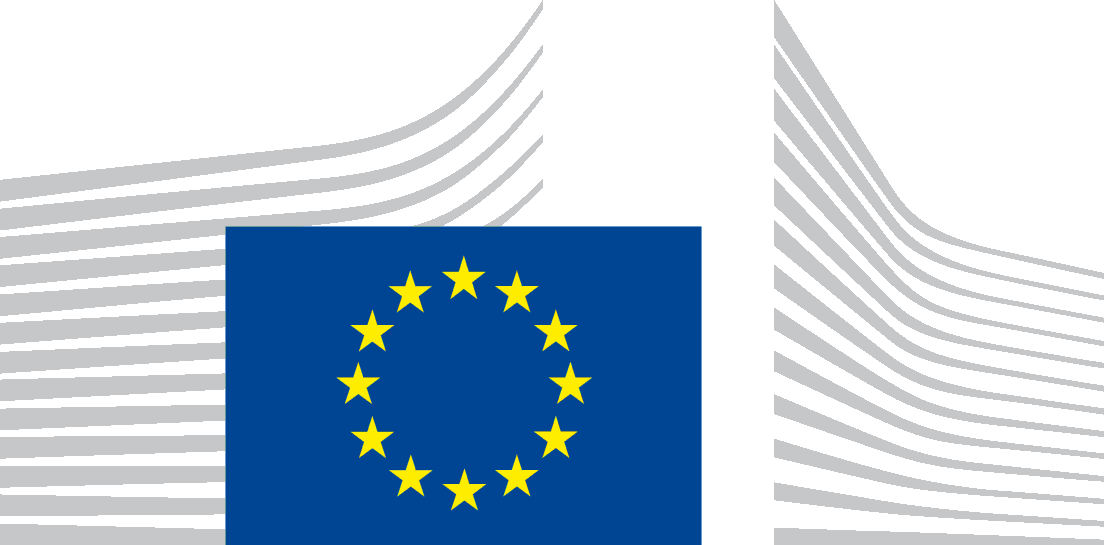 EVROPSKA KOMISIJAGENERALNI DIREKTORAT ZA KMETIJSTVO IN RAZVOJ PODEŽELJADirektorat H – Revizijska zagotovila in revizijaH.4 Revizijska zagotovila in finančna revizijaSklic na revizijo (po potrebi vključno z zadevnim proračunskim letom)Revizijski organGlavne ugotovitve/ugotovljene pomanjkljivosti,analiza obsega napak in slabosti v sistemih – finančni vplivSprejeti ali načrtovani popravni ukrep,vključno z nadaljnjimi ukrepi v zvezi s finančnim vplivom (npr. uporabljeni popravek, zneski, vrnjeni skladom)Rok za dokončanjeDokumenti, na podlagi katerih je bila pripravljena izjava o upravljanju(a) Naslov dokumenta [kratek opis vsebine](b) Naslov dokumenta [kratek opis vsebine](c) Naslov dokumenta [kratek opis vsebine](d) …Izvedena dela, na podlagi katerih je bila pripravljena izjava o upravljanju (a) Izvedena dela [kratek opis izvedenih del](b) Izvedena dela [kratek opis izvedenih del](c) Izvedena dela [kratek opis izvedenih del](d) …PridržekProračunska postavka inzadevni ukrep/intervencijaLeto prve predložitvePredvideni datum izvedbeStanje(končano/v teku)Pripombe (če izvajanje popravnih ukrepov še vedno poteka)Zadevni del letnega poročila o smotrnostiLeto prve predložitveOpombaPredvideni datum izvedbe popravnega ukrepaStanje(končano/v teku)Pripombe (če izvajanje popravnih ukrepov še vedno poteka)Zadevni sporočeni učinki in realizirani zneski na enotoLeto prve predložitveOpombaPredvideni datum izvedbe popravnega ukrepaStanje(končano/v teku)Pripombe (če izvajanje popravnih ukrepov še vedno poteka)PopulacijaRazpoložljivi uradni kontrolni/statistični podatkiDatum kontrolnih/statističnih podatkov, ki so bili uporabljeni kot podlaga za izjavo o upravljanjuSkupni zahtevani znesek 
[v EUR]Skupni znesek, pri katerem so bili izvedeni pregledi na kraju samem (samo naključni vzorec, če je na voljo)[v EUR]Skupni napačni znesek pred uporabo kazni kot posledica upravnih pregledov in pregledov na kraju samem (samo naključni vzorec, če je na voljo)[v EUR]Stopnja napak v proračunskem letu 202X 
[v %]Napaka na shemo/ukrep [v EUR]abcd = c/be = d * aShema osnovnega plačila/shema enotnega plačilaPlačilo za zeleno komponentoMladi kmetjeShema za male kmete…………………EKJS IAKS SKUPAJOperativni programi v sektorju sadja in zelenjaveSkupine proizvajalcev v sektorju sadja in zelenjaveVino – prestrukturiranje in preusmeritevPOSEI (razen neposrednih in drugih pomoči)…………..……….EKJS ne-IAKS SKUPAJKmetijsko-okoljski-podnebni ukrepi (ukrep 10)Ekološko kmetovanje (ukrep 11)……………………EKSRP IAKS SKUPAJ Prenos znanja in dejavnosti informiranja (ukrep 01)Službe za svetovanje, službe za pomoč pri upravljanju kmetij in službe za zagotavljanje nadomeščanja na kmetijah (ukrep 02)……..……………………..EKSRP ne-IAKS SKUPAJSplošna ocena kakovosti kontrolne statistike (vključno s primerjavo s stanjem v predhodnem proračunskem letu):Rezultati kontrol na drugi stopnji	:PopulacijaStopnja napak v proračunskem letu 202X 
[v %]Stopnja napak v predhodnem proračunskem letu  
[v %]Kot razlago v treh primerih, ki so opredeljeni zgoraj, navedite: (a) razloge za vsako znatno poslabšanje na ravni napake:(b) popravne ukrepe, ki so bili ali bodo sprejeti na ravni plačilne agencije:f = e/ag–EKJS IAKSEKJS ne-IAKS EKSRP IAKS  EKSRP ne-IAKS Dokumenti, na podlagi katerih je bila pripravljena izjava o upravljanju(a) Naslov dokumenta [kratek opis vsebine](b) Naslov dokumenta [kratek opis vsebine](c) Naslov dokumenta [kratek opis vsebine](d) …Izvedena dela, na podlagi katerih je bila pripravljena izjava o upravljanju (a) Izvedena dela [kratek opis izvedenih del](b) Izvedena dela [kratek opis izvedenih del](c) Izvedena dela [kratek opis izvedenih del](d) …PridržekZadevni del letnega poročila o smotrnostiLeto prve predložitvePredvideni datum izvedbeStanje(končano/v teku)Pripombe (če izvajanje popravnih ukrepov še vedno poteka)